Oppgaveformulering IKEA – The trash collectionGjør kort rede for formålet med den vedlagte annonsen og vurder hvordan samspillet mellom uttrykksformene forsterker dette formålet. Bruk relevant fagspråk og eksempler fra tekstvedlegget.   Skriv 250-300 ordSvaret ditt vil bli vurdert på følgende områder:Svar på oppgavenviser forståelse av den vedlagte tekstenhar eksempler og relevant fagspråkStruktur og sammenhengSpråkføring og formelle ferdigheterVedlegg: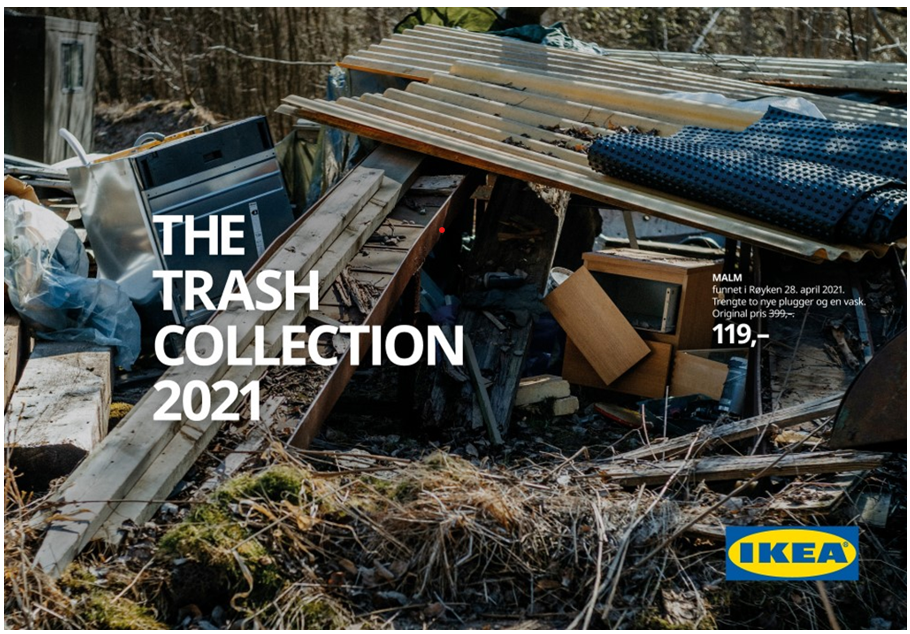 